PAŃSTWA MIASTA - ZASADY GRY I PRZYGOTOWANIE:Wiek uczestników: w grze mogą brać udział osoby, które ukończyły 7 rok życiaLiczba uczestników: dowolnaWYMAGANIA/POTRZEBNE AKCESORIA:Przygotuj coś do pisania, kartki papieru z tabelkami (do 6 kolumn). Możesz także przygotować stoper lub klepsydrę.PAŃSTWA MIASTA - ZASADY:Krok 1:Przygotowanie tabelki – Gracze określają kategorie i wypisują je w kolumnach. Np. kolumna 1 – państwo, kolumna 2 – miasto, następnie zwierzę, kolor, imię, rzecz, rzeka.Krok 2:Wybór litery - Jeden z graczy w pamięci wymienia alfabet, inny graczy w dowolnym momencie mówi „Stop”. Litera, na której przerwano wyliczanie, jest jednocześnie wybraną literą. Uwaga: litery, które nie są uwzględniane w wyliczaniu: Ą, Ę, Ń, Ó, Q, V, X, Y.Krok 3:Po wylosowaniu litery wszyscy wpisują do swoich kolumn słowa z kategorii zaczynające się na wybraną literę. Możliwe jest również wprowadzenie ograniczenia czasowego poprzez wykorzystanie klepsydry odmierzającej czas.Krok 4:Przydzielanie punktów w grze Państwa Miasta: zasady są takie, że za każde poprawnie wpisane słowo gracz otrzymuje punkty według następującego systemu:•	jeśli nikt inny nie wpisał danego słowa, gracz otrzymuje 2 punkty.•	jeśli kilku graczy wymieniło to samo słowo – wszyscy otrzymają po 1 punkcie.•	jeśli gracz nie wpisał słowa lub wpisał niepoprawne - nie otrzymuje punktów.Krok 5: Zakończenie: zwycięża ten, kto zdobędzie największą ilość punktów.Poniżej przykładowa karta gry.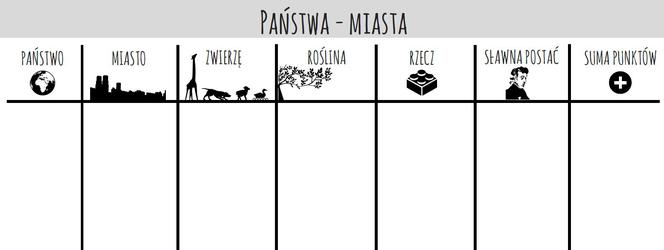 